VesmírPracovní list je určen pro žáky 2. stupně základních škol. Jeho cílem je zopakování pojmů souvisejících s vesmírem a Sluneční soustavou.Kvíz: Vesmír_______________________________________________________Která z následujících planet nepatří do Sluneční soustavy?UranSaturnPlutoVyjmenujte všechny planety Sluneční soustavy od planety, která je nejblíže ke Slunci, až po planetu, která je nejvzdálenější od Slunce. A určete, které planety jsou takzvané kamenné a které jsou plynné.1. ………………………………………2. ………………………………………3. ………………………………………4. ………………………………………5. ………………………………………6. ………………………………………7. ………………………………………8. ………………………………………………………………………………………………………………………………………………………………………………………………………………………………………………………………………Určete pravdivost výroků.Spojte planetu Sluneční soustavy s charakteristikou.Venuše		nejvyšší hora Sluneční soustavy	Jupiter		nejteplejší planeta Sluneční soustavyMars			největší planeta Sluneční soustavyUran			nejstudenější planeta Sluneční soustavyCo jsem se touto aktivitou naučil(a):………………………………………………………………………………………………………………………………………………………………………………………………………………………………………………………………………………………………………………………………………………………………………Autor: Tomandlová Markéta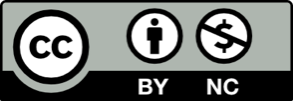 Toto dílo je licencováno pod licencí Creative Commons [CC BY-NC 4.0]. Licenční podmínky navštivte na adrese [https://creativecommons.org/choose/?lang=cs].ANONEVznikem a vývojem vesmíru se zabývá astronomie.Planeta Země je stará asi 13,8 miliardy let.Vesmír vznikl při takzvaném Velkém křachu.Otáčení Země kolem své osy dokázalo Foucaultovo kyvadlo.